Publicado en   el 25/08/2014 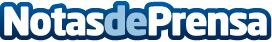 El Ministerio de Sanidad premia a Navarra por la atención integral a los menores con enfermedades oncológicasDatos de contacto:Nota de prensa publicada en: https://www.notasdeprensa.es/el-ministerio-de-sanidad-premia-a-navarra-por Categorias: Medicina Navarra http://www.notasdeprensa.es